.Walls: 1 or 4 (see steps 37 - 40).Start: Weight on left, start on lyrics.  No Tags Or Restarts.This dance is dedicated to our special 'Boot Scooter' Brooke who has overcome many challenges to learn to line dance, and we are so proud of the accomplished dancer that she has become.[1 – 8]	  Right heel hook, heels splits x 2:[9 – 16]	  Left heel hook, heels splits x 2:[17 – 24]	  Box rumba left & fwd, right & back:[25 – 32]	  Step/slide to right & left:[33 – 40]  Slow shuffle forward, slow shuffle forward, touch:[41 – 48]  Side touches R & L, twists x 2:Repeat from beginning.Happy Dancin'© September 2014, Bossy Boots Dancin' Fun, Sydney, Australia. - www.janene.com.auLast Update - 14 Aug. 2020Baby Hot Dog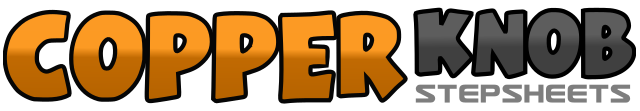 .......Compte:48Mur:4Niveau:Improver.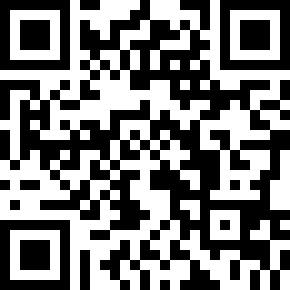 Chorégraphe:David Lawson & Janene Lawson (AUS) - October 2014David Lawson & Janene Lawson (AUS) - October 2014David Lawson & Janene Lawson (AUS) - October 2014David Lawson & Janene Lawson (AUS) - October 2014David Lawson & Janene Lawson (AUS) - October 2014.Musique:Move It On Over (feat. David Campbell) - Adam Harvey : (Album: Both Sides Now)Move It On Over (feat. David Campbell) - Adam Harvey : (Album: Both Sides Now)Move It On Over (feat. David Campbell) - Adam Harvey : (Album: Both Sides Now)Move It On Over (feat. David Campbell) - Adam Harvey : (Album: Both Sides Now)Move It On Over (feat. David Campbell) - Adam Harvey : (Album: Both Sides Now)........1 - 4R heel fwd, hook R foot across L knee, R heel fwd, step R alongside L,5 - 6Swivel L and R Heels outward, bring both heels together,7 - 8Swivel L and R Heels outward, bring both heels together.1 - 4L heel fwd, hook L foot across R knee, L heel fwd, step L alongside R,5 - 6Swivel L and R Heels outward, bring both heels together,7 - 8Swivel L and R Heels outward, bring both heels together.1 - 4Step L to L side, step R alongside L, step L fwd, step R alongside L,5 - 8Step R to R side, step L alongside R, step R back, step L alongside R.1 - 4Step R to R side, step L alongside R, step R to R side, touch L alongside R,5 - 8Step L to L side, step R alongside L, step L to L side, touch R alongside L.1 – 4Shuffle forward R, L, R, scuff L,5 – 8Shuffle forward L, R, L, touch R alongside L.4Wall Option:5 – 8¼ turn left, shuffle forward L, R, L, touch R alongside L.1 – 2Point R toe out to R side, step R alongside L (change weight to R),3 – 4Point L toe out to L side, step L alongside R.5 – 6Twist heels of both feet to R, then back to centre,7 – 8Twist heels of both feet to R, then back to centre.